WYPRAWKA 5 – LATKA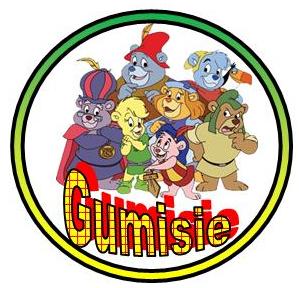 Papier ksero (ryza)                                           Blok techniczny biały  i kolorowy duży (A3)Blok techniczny biały i kolorowy  mały (A4)Bibuła 3 dowolne koloryTeczka tekturowa na prace plastycznePiórnik z zawartością: nożyczki, ołówek, temperówka, gumka do wymazywaniaKlej w sztyfcie duży ( magik)– 1 szt.Farby plakatowe  12 kolorówPaczka plastelinyKredki  Bambino ołówkowe grubeKredki  Bambino krótkiePisaki 12 kolorówWygodne obuwie zmienneStrój gimnastyczny w worku ( biała koszulka, ciemne spodenki )Ubrania na zmianę w workuKubek, szczoteczka i pasta do zębów ( uzupełniana w miarę potrzeb )Duża paczka chusteczek higienicznych wyciąganych z pudełka ( uzupełniana w miarę potrzeb Karty pracy „Planeta dzieci. Pięciolatek”  -  Wydawnictwo WSiP – Będą zamówione zbiorowo – płatne we wrześniu. Wszystkie rzeczy z wyprawki powinny być podpisane i dostarczone do przedszkola w pierwszego września. 